COMMISSION DES QUESTIONS DE MIGRATION	OEA/Ser.W	CIDI/CAM/INF.109/22	16 mai 2022	Original: espagnolRÉUNION THÉMATIQUE : « LA GOUVERNANCE DES MIGRATIONS ET LES MÉCANISMES ET PROCESSUS INTERNATIONAUX ET RÉGIONAUX EN MATIÈRE DE MIGRATION : VERS LE DÉVELOPPEMENT D'UNE APPROCHE INTÉGRÉE ET CONTINENTALE (CRM, CSM, CAM, MIRPS, Processus de Quito, Plateforme R4V, GCM, GCR) »ORDRE DU JOUR17 mai 2022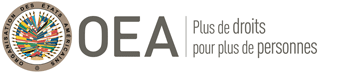 COMMISSION DES QUESTIONS DE MIGRATIONRÉUNION THÉMATIQUE : « LA GOUVERNANCE DES MIGRATIONS ET LES MÉCANISMES ET PROCESSUS INTERNATIONAUX ET RÉGIONAUX EN MATIÈRE 
DE MIGRATION : VERS LE DÉVELOPPEMENT D'UNE APPROCHE INTÉGRÉE 
ET CONTINENTALE (CRM, CSM, CAM, MIRPS, 
Processus de Quito, Plateforme R4V, GCM, GCR) »ORDRE DU JOUR17 mai 202214 h 30 – 14 h 40	IntroductionMme Ana Gabriela Vasquez Rivasplata, Présidente, Commission des questions de migration (CAM)14 h 40 – 16 h 30	Panel de discussion : « La gouvernance des migrations et les mécanismes et processus internationaux et régionaux en matière de migration : Vers le développement d'une approche intégrée et continentale »PanélistesMme Cindy Mariella Portal, Vice-ministre de la Diaspora et de la mobilité humaine d’El Salvador, Présidence pro tempore de la Conférence régionale sur la migration (CRM)M. Pedro Hernández, Directeur adjoint des migrations internationales du Chili, Présidence pro tempore, Conférence sud-américaine sur la migration (CSM)Mme Rosa Posadas, Chef du Bureau d'assistance aux migrants de retour, Honduras, Présidence pro tempore du Cadre intégral régional pour la protection et les solutions (MIRPS)M. Ricardo Rizzo, Point focal de la Présidence pro tempore du Processus de Quito, basé à BrasiliaM. Zachary Thomas et Mme Lorena Nieto, coordinateurs de la Plateforme de coordination inter-agences pour les réfugiés et les migrants du Venezuela (Plataforme R4V)Mme Maria Bances del Rey, Coordinatrice principale de la protection pour les Amériques, HCR Mme Ana Gabriela Vasquez Rivasplata, Présidente, Commission des questions de migration (CAM)MéthodologieEn ce qui concerne la méthodologie de la réunion, deux séries de questions seront organisées avec les panélistes, dans lesquels ils répondront aux questions suivantes en 7 minutes par question : Quels sont les principaux défis et les bonnes pratiques que le mécanisme ou le processus que vous représentez a développés pour répondre à la migration et/ou au déplacement forcé ? Quelles sont les possibilités offertes et les espaces d'articulation, de coordination et de coopération que vous entrevoyez entre le mécanisme ou le processus que vous représentez et les autres processus ou mécanismes présents à la réunion d'aujourd'hui pour améliorer la gouvernance des migrations au niveau continental dans les Amériques ?16 h 30 – 17 h 20	Interventions des États 17 h 20 – 17 h 30 	Réflexions de clôtureMme Ana Gabriela Vasquez Rivasplata, Présidente, Commission des questions de migration (CAM)Mme Betilde Muñoz-Pogossian, Directrice du Département de l'inclusion sociale, OEA